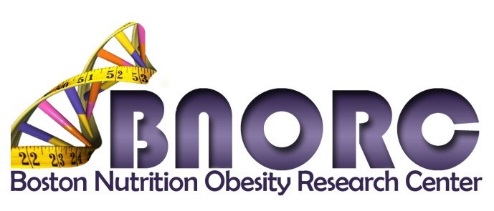 Instructions and Application for Small Grant ProgramSmall grants of up to $3,000 (direct costs only) will be awarded to investigators who are interested in utilizing one of the Center’s cores (listed below) to gather critical preliminary data for a future grant application or to complete a funded project.  Please contact the respective Core Director to discuss your project before preparing an application.  Adipose Biology and Nutrient Metabolism (at BUSM/Boston Medical Center and Tufts University)Epidemiology and Genetics (at TH Chan Harvard School of Public Health)Functional Genomics and Bioinformatics (at Beth Israel Deaconess Medical Center)Transgenic (at Beth Israel Deaconess Medical Center)Preference will be given to early career investigators, senior investigators who are investigating a novel area in their nutrition or obesity research program, and investigators who are new to the nutrition or obesity field.  Applications from trainees must include their mentor’s signature.  There is no deadline and applications may be submitted at any time. Awards will be determined on an ongoing basis until funds are exhausted. We anticipate funding approximately 15 grants per year.  Applications must be submitted as a single PDF via the Center’s website.  Please contact Donna Gibson with any questions.SMALL GRANT APPLICATIONType of Research:
 Basic Clinical Community-based interventions or observational research Epidemiology	Applicant Eligibility: Early career investigator  Established investigator new to nutrition/obesity research Senior investigatorCore:
 Adipose Tissue Biology and Nutrient Metabolism Core Epidemiology and Genetics Core Functional Genomics and Bioinformatics Transgenic CoreProposal: Please include a description as to how this award will be used to gather critical preliminary data for a future grant application or to complete a funded project.  (1 page limit)Budget
Application Date:Principal Investigator:Project Title: Current Position:E-Mail: Funds Requested:$      (direct costs only – core costs)Investigator Signature: 
Date:Mentor Signature (if applicable): 
Date:Institutional Signature:Date:DescriptionAmountTOTAL